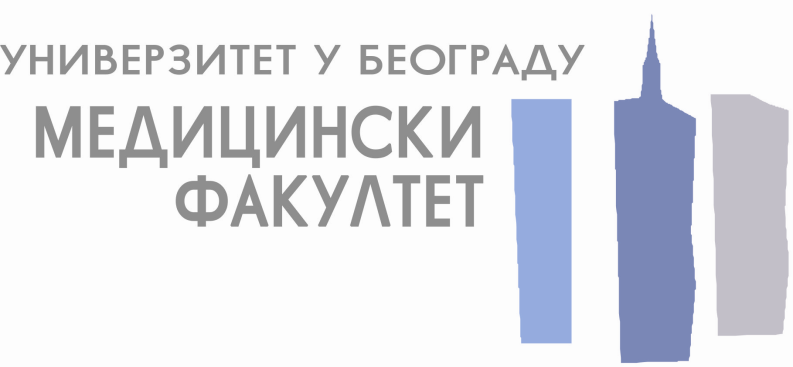 На основу чл. 39. („Сл. гласник РС” бр. 124/12, 14/15 и 68/15 у даљем тексту: ЗЈН), чл. 6. Правилника о обавезним елементима конкурсне документације у поступцима јавних набавки и начину доказивања испуњености услова („Сл. гласник РС” бр. 86/2015) и Одлуке о покретању поступка број 71/ХI-10/19 од 18.11.2019., припремљена је:КОНКУРСНА ДОКУМЕНТАЦИЈАврста поступкаЈАВНА НАБАВКА MАЛЕ ВРЕДНОСТИ врста предметаДОБРАназив предметаСАНИТЕТСКИ МАТЕРИЈАЛ ЈНМВ БР. 10/19Новембар, 2019.I	ОПШТИ ПОДАЦИ О ЈАВНОЈ НАБАВЦИ 1. Подаци о наручиоцу:Универзитет у Београду – Медицински факултетДр Суботића 8, 11000 БеоградПИБ 100221404МБ 07048157Шифра делатности: 85.42 -високо образовањеОдговорно лице: Декан, проф. др Небојша Лалићwww.mfub.bg.ac.rs 2. Врста поступка јавне набавке:Набавка се спроводи у поступку јавне набавке мале вредности у складу са Законом и подзаконским актима којима се уређују јавне набавке, ради закључења уговора.3. Предмет јавне набавке:-Предмет јавне набавке мале вредности добара бр. 10/19 је санитетски материјал, у свему према спецификацији из конкурсне документације. -Назив и ознака из општег речника набавки: 33140000 –Медицински потрошни материјал4. Набавка је обликована у две партије5. Набавка није резервисана6. Особа за контакт: 	Синиша Главашки, дипл.ек. sinisa.glavaski@med.bg.ac.rs, тел: 011 36 36 308 	II	ТЕХНИЧКА СПЕЦИФИКАЦИЈА ПАРТИЈА 1Напомена за партију 1:-Обавезно уз понуду доставити Решење АЛИМС-а о упису у Регистар медицинских средстава за следеће позиције: 4,5, 9-18, 20-27, 29-34, 39-54, 56-59, 62,65-71,75-79;-Уз понуду доставити узорке за следеће ставке: 33,39,49,53,74,75,76,77,81 ради оцение прихватљивости понуде  (паковања морају бити оригинална-произвођачка); -Доставити сертификат о стерилности за ставку 53 (Bris u tubi - komplet, na plastičnom štapiću,sa rayon vrhom -уз узорак);-Доставити сертификат о здравственој исправности од референтне установе за ставку 61 (pvc podlaktica -уз узорак);-За ставке 5,20,21,26,27,31-34,39,40,42,44-50,52,54,56-59,65-70 уз понуду обавезно доставити копију странице каталога, интернета или сертификат о квалитету.-Набавка се врши према захтеву Наручиоца по принципу сукцесивне испоруке у року од годину дана односно до реализације уговорене вредности;ПАРТИЈА 2Уколико понуђач подноси понуду са подизвођачем, у складу са чланом 80. Закона, подизвођач мора да испуни обавезне услове из члана 75. став 1. тачка 1) до 3) Закона.Уколико понуду подноси група понуђача, сваки понуђач из  групе понуђача, мора да испуни обавезне услове из члана 75. став 1. тачка 1) до 3) Закона, а додатне услове испуњавају заједноУПУТСТВО КАКО СЕ ДОКАЗУЈЕ ИСПУЊЕНОСТ УСЛОВА -Испуњеност обавезних услова под р.бр. 1,2,3,4 за учествовање у поступку предметне јавне набавке, у складу са чл. 77. став 4 ЗЈН, понуђач доказује достављањем Изјаве (образац 5) којом под кривичном и материјалном одговорношћу потврђује да испуњава услове из чл. 75. ЗЈН ст. 1. тач. 1) до 4) и чл. 75. ст. 2.-	Испуњеност додатних услова из чл. 76. ЗЈН понуђач доказује достављањем одговарајућих доказа.Уколико понуђач подноси понуду са подизвођачем, у складу са чланом 80. ЗЈН, подизвођач мора да испуњава обавезне услове из члана 75. став 1. тач. 1) до 4) ЗЈН. У том случају понуђач је дужан да за подизвођача достави ИЗЈАВУ подизвођача (Образац 6. у поглављу VI ове конкурсне документације), потписану од стране овлашћеног лица подизвођача и оверену печатом.Уколико понуду подноси група понуђача, сваки понуђач из групе понуђача мора да испуни обавезне услове из члана 75. став 1. тач. 1) до 4) ЗЈН, а додатне услове испуњавају заједно. У том случају ИЗЈАВА (Образац 5 у поглављу VI ове конкурсне документације), мора бити потписана од стране овлашћеног лица сваког понуђача из групе понуђача и оверена печатомДокази о испуњености услова могу се достављати у неовереним копијама.Ако је понуђач доставио изјаву из члана 77. став 4. овог закона, наручилац може пре доношења одлуке о додели уговора да тражи од понуђача чија је понуда оцењена као најповољнија да достави на увид оригинал или оверену копију свих или појединих доказа о  испуњености услова.Ако понуђач у остављеном, примереном року који не може бити краћи од пет дана, не достави на увид оригинал или оверену копију тражених доказа, наручилац ће његову понуду одбити као неприхватљиву.Понуђач није дужан да доставља на увид доказе који су јавно доступни на интернет страницама надлежних органа.Ако се у држави у којој понуђач има седиште не издају тражени докази, понуђач може, уместо доказа, приложити своју писану изјаву, дату под кривичном и материјалном одговорношћу оверену пред судским или управним органом, јавним бележником или другим надлежним органом те државеАко понуђач има седиште у другој држави, наручилац може да провери да ли су документи којима понуђач доказује испуњеност тражених услова издати од стране надлежних органа те државе.Понуђач је дужан да без одлагања писмено обавести наручиоца о било којој промени у вези са испуњеношћу услова из поступка јавне набавке, која наступи до доношења одлуке, односно закључења уговора, односно током важења уговора о јавној набавци и да је документује на прописани начин.IV	УПУТСТВО ПОНУЂАЧИМА КАКО ДА САЧИНЕ ПОНУДУ1. ПОДАЦИ О ЈЕЗИКУ НА КОЈЕМ ПОНУДА МОРА ДА БУДЕ САСТАВЉЕНАПонуда мора бити сачињена на српском језику. 2. НАЧИН НА КОЈИ ПОНУДА МОРА ДА БУДЕ САСТАВЉЕНАПонуда се доставља у писаном облику, у једном примерку, на обрасцима из конкурсне документације и мора  бити  јасна  и  недвосмислена, читко  попуњена –  откуцана или  написана неизбрисивим мастилом, потписана од стране овлашћеног лица понуђача и оверена печатом. Уколико понуђач начини грешку у попуњавању, дужан је да грешку, односно погрешан текст, прецрта једном хоризонталном цртом и правилно попуни, тј. упише нови текст, а место начињене грешке парафира и овери печатом.Понуда  се  саставља  тако  што  понуђач  уписује  тражене  податке  у  обрасце  који  су  саставни  део конкурсне документације. Подаци који нису уписани у приложене обрасце, односно подаци који су уписани мимо образаца неће се уважити, и таква понуда ће бити одбијена. Понуда мора бити комплетна односно мора бити дата за све ставке из спецификације.Понуђач подноси понуду у затвореној коверти непосредно преко писарнице или путем поште на адресу: УНИВЕРЗИТЕТ У БЕОГРАДУ- МЕДИЦИНСКИ ФАКУЛТЕТ, 11000 Београд, Ул. Др Суботића 8, са назнаком „НЕ ОТВАРАТИ – ПОНУДА ЗА ЈАВНУ НАБАВКУ МАЛЕ ВРЕДНОСТИ БРОЈ 10/19, ПАРТИЈА/Е___«,. На  полеђини  коверте  обавезно  навести  назив  и  адресу  понуђача, број  телефона,  име  и презиме лица за контакт. У случају да понуду подноси група понуђача, на полеђини коверте је потребно назначити да се ради о групи понуђача и навести називе и адресу свих учесника у заједничкој понуди, број телефона, име и презиме лица за контакт.Коверта мора бити тако затворена тако да се приликом отварања са сигурношћу може утврдити да се отвара први пут.Наручилац ће по пријему одређене понуде, на коверти у којој се понуда налази, обележити време пријема и   евидентирати  број  и  датум  понуде  према  редоследу  приспећа.  Уколико  је  понуда  достављена непосредно, наручилац ће понуђачу предати потврду пријема понуде. У потврди о пријему, наручилац ће навести датум и сат пријема понуде.РОК ЗА ПОДНОШЕЊЕ ПОНУДА ЈЕ 02.12.2019. ГОДИНЕ ДО 11:00 ЧАСОВАОТВАРАЊЕ ПОНУДА ОБАВИЋЕ СЕ 02.12.2019. У 11,30 ЧАСОВА	Понуда  коју  наручилац  није  примио  у  року  одређеном  за  подношење  понуда,  односно  која  је примљена по истеку дана и сата до којег се могу понуде подносити, сматраће се неблаговременом. Наручилац ће одбити све неблаговремене понуде, које ће након окончања поступка отварања понуда неотворене вратити понуђачу са назнаком на коверти понуде да је неблаговремена.Обавезна садржина понуде:Образац 1. Подаци о понуђачу – попуњен по свим ставкама, оверен печатом и потписан Образац 2. Подаци о подизвођачу(само у случају подношења понуде са подизвођачима)Образац 3. Подаци о учесницима у заједничкој понуди (само у случају подношења заједничке понуде)Образац 4. Понуда са спецификацијом – попуњен по свим ставкама, оверен печатом и потписом;Образац 5. Изјава о испуњавању обавезних услова за понуђача утврђених у члану 75. и конкурсној документацији,  потписана од стране овлашћеног лица понуђача; Образац 6. Изјава о испуњавању обавезних услова за подизвођача утврђених у члану 75. ЗЈН и конкурсној документацији,  потписана од стране овлашћеног лица подизвођача;Образац 7. Изјава о независној понуди којом понуђач под пуном материјалном и кривичном одговорношћу потврђује да је понуду поднео независно, без договора са другим понуђачима или заинтересованим лицима (чл. 26. ЗЈН)Образац 8. Изјава о издавању средства финансијског обезбеђења за добро извршење послаОбразац 9. Модел уговора – попуњен по свим ставкама, оверен печатом и потписан, чиме понуђач потврђује да је сагласан са садржином модела уговора Образац 10. Трошкови припреме понудеОбразац 11. Референца3. ПАРТИЈЕПредмет јавне набавке је обликован у две партије.4. ПОНУДА СА ВАРИЈАНТАМАПодношење понуде са варијантама није дозвољено.5. НАЧИН ИЗМЕНЕ, ДОПУНЕ И ОПОЗИВА ПОНУДЕУ року за подношење понуде понуђач може да измени, допуни или опозове своју понуду на начин који је одређен за подношење понуде.Понуђач је дужан да јасно назначи који део понуде мења односно која документа накнадно доставља.Измену, допуну или опозив понуде треба доставити на адресу Наручиоца – Универзитет у Београду – Медицински факултет, Др Суботића 8,  са  назнаком: „Измена понуде  за  јавну  набавку  добара  –  Санитетски материјал, ЈН бр. 10/19 ­ НЕ ОТВАРАТИ ”или„Допуна понуде за јавну набавку  добара – Санитетски материјал ЈН бр. 10/19 ­ НЕ ОТВАРАТИ ”  или„Опозив понуде за јавну  набавку добара – Санитетски материјал ЈН бр. 10/19 ­ НЕ ОТВАРАТИ ”  или„Измена и допуна понуде за јавну набавку добара – Санитетски материјал ЈН бр. 10/19 ­ НЕ ОТВАРАТИ ”.На полеђини коверте навести назив и адресу понуђача. У случају да понуду подноси група понуђача, на коверти је потребно назначити да се ради о групи понуђача и навести називе и адресу свих учесника у заједничкој понуди.По истеку рока за подношење понуда понуђач не може да опозове нити да мења своју понуду.6. УЧЕСТВОВАЊЕ У ЗАЈЕДНИЧКОЈ ПОНУДИ ИЛИ КАО ПОДИЗВОЂАЧПонуђач може да поднесе само једну понуду.У Обрасцу понуде понуђач наводи на који начин подноси понуду, односно да ли подноси понуду самостално, са подизвођачем или као заједничку понуду.Понуђач који је самостално поднео понуду не може истовремено да учествује  као подизвођач или у заједничкој понуди, нити исто лице може учествовати у више заједничких понуда.Наручилац ће одбити све понуде које су поднете супротно забрани из претходног става ове тачке. (члан 87. став 5. Закона)7. ПОНУДА СА ПОДИЗВОЂАЧЕМУколико понуђач подноси понуду са подизвођачем дужан је да у Обрасцу понуде, наведе да понуду подноси са подизвођачем, проценат укупне вредности набавке који ће поверити подизвођачу,  а који не може бити већи од 50%, као и део предмета набавке који ће извршити преко подизвођача.Понуђач у Обрасцу понуде наводи назив и седиште подизвођача, уколико ће делимично извршење набавке поверити подизвођачу.Уколико уговор о јавној набавци буде закључен између наручиоца и понуђача који подноси понуду са подизвођачем, тај подизвођач ће бити наведен у уговору о јавној набавци.Понуђач је  дужан да  за  сваког подизвођача достави    изјаву    о  испуњености услова    за  учешће у поступку јавне набавке, у складу са упутством како се доказује испуњеност услова.Понуђач у потпуности одговара наручиоцу за извршење обавеза из поступка јавне набавке, односно извршење уговорних обавеза, без обзира на број подизвођача.Понуђач је дужан да наручиоцу, на његов захтев, омогући приступ код подизвођача, ради утврђивања испуњености тражених услова.8. ЗАЈЕДНИЧКА ПОНУДАПонуду може поднети група понуђача.Сваки понуђач из групе понуђача мора да испуни обавезне услове из члана 75. став 1. тачка 1. до 4. Закона, а додатне услове испуњавају заједно.Група понуђача је дужна да достави изјаве о испуњености услова за учешће у поступку јавне набавке, у складу са упутством како се доказује испуњеност услова.Уколико понуду подноси група понуђача, саставни део заједничке понуде мора бити споразум којим се понуђачи из групе међусобно и према наручиоцу обавезују на извршење јавне набавке, а који обавезно садржи податке из члана 81. став 4. тачка 1) до 6) Закона и то податке о:‐члану групе који ће бити носилац посла, односно који ће поднети понуду и који ће заступати групу понуђача пред наручиоцем,‐ понуђачу који ће у име групе понуђача потписати уговор,‐ понуђачу који ће у име групе понуђача доставити средство обезбеђења,‐ понуђачу који ће издати рачун,‐ рачуну на који ће бити извршено плаћање и‐ обавезама сваког од понуђача из групе понуђача за извршење уговора. Понуђачи из групе понуђача одговарају неограничено солидарно према наручиоцу.Задруга може поднети понуду самостално, у своје име, а за рачун задругара или заједничку понуду у име задругара.Ако задруга подноси понуду у своје име, за обавезе из поступка јавне набавке и уговора о јавној набавци одговара задруга и задругари у складу са законом.Ако задруга подноси заједничку понуду у име задругара, за обавезе из поступка јавне набавке и уговора о јавној набавци неограничено солидарно одговарају задругари.9. РОК, НАЧИН И УСЛОВИ ПЛАЋАЊА, КАО И ДРУГЕ ОКОЛНОСТИ ОД КОЈИХ ЗАВИСИ  ПРИХВАТЉИВОСТ ПОНУДЕРок и начин плаћања: вирмански у року од 45 дана од регистрације профактуре;Рок испоруке: највише 3 радна дана од уплате; Рок важења понуде: најмање 30 (тридесет) календарских дана од дана отварања понуде.Паритет: Fco ОЈ Наручиоца10. ВАЛУТА И НАЧИН НА КОЈИ МОРА ДА БУДЕ НАВЕДЕНА И ИЗРАЖЕНА ЦЕНА У ПОНУДИЦена мора бити исказана у динарима, са и без пореза на додату вредност, са урачунатим свим трошковима које понуђач има у реализацији предметне јавне набавке, с тим да ће се за оцену понуде узети у обзир цена без пореза на додату вредност.Цена мора бити фиксна и не може се мењати.Ако је у понуди исказана неуобичајено ниска цена, наручилац ће  поступити у складу са чланом 92. Закона.Ако понуђена цена укључује ну царину и друге дажбине, понуђач је дужан да тај део одвојено искаже у динарима.11. ПОДАЦИ О ДРЖАВНОМ ОРГАНУ ИЛИ ОРГАНИЗАЦИЈИ, ОДНОСНО ОРГАНУ ИЛИ СЛУЖБИ ТЕРИТОРИЈАЛНЕ АУТОНОМИЈЕ    ИЛИ  ЛОКАЛНЕ  САМОУПРАВЕ ГДЕ  СЕ  МОГУ  БЛАГОВРЕМЕНО ДОБИТИ ИСПРАВНИ ПОДАЦИ О ПОРЕСКИМ ОБАВЕЗАМА, ЗАШТИТИ ЖИВОТНЕ СРЕДИНЕ, ЗАШТИТИ ПРИ ЗАПОШЉАВАЊУ, УСЛОВИМА РАДА И СЛ., А КОЈИ СУ ВЕЗАНИ ЗА ИЗВРШЕЊЕ УГОВОРА О ЈАВНОЈ НАБАВЦИПодаци о пореским обавезама се могу добити у Пореској управи, Министарства финансија и привреде. Подаци о заштити животне средине се могу добити у Агенцији за заштиту животне средине и у Министарству енергетике, развоја и заштите животне средине.Подаци о заштити при запошљавању и условима рада се могу добити у Министарству рада, запошљавања и социјалне политике.12. ПОДАЦИ О ВРСТИ, САДРЖИНИ, НАЧИНУ ПОДНОШЕЊА, ВИСИНИ И РОКОВИМА ФИНАНСИЈСКОГ ОБЕЗБЕЂЕЊА ИСПУЊЕЊА ОБАВЕЗА ПОНУЂАЧАПонуђач се обавезује да, уколико му буде додељен уговор,  у моменту  закључења уговора, преда наручиоцу једну бланко соло меницу, менично овлашћење и копију депо картона, која ће бити са клаузулом „без протеста“ и роком доспећа „по виђењу“, на износ  од 10% од укупне вредности уговора без ПДВ‐а, са роком важности који је 10 (десет) дана дужи од истека уговореног рока важења уговора. Наручилац ће уновчити меницу за добро извршење посла у  случају да понуђач не буде извршавао своје уговорне обавезе у роковима и на начин предвиђен уговором. Поднета меница не може да садржи додатне услове за исплату, краће рокове, мањи износ или промењену месну надлежност за решавање спорова.Уколико понуђач не достави тражено средство обезбеђења у моменту закључења уговора, уговор неће бити закључен, обзиром да ће Наручилац поништити одлуку о додели уговора и уговор може да додели првом следећем најповољнијем понуђачу.Меница мора бити регистрована у регистру меница Народне Банке Србије, а као доказ понуђач мора да достави и копију захтева за регистрацију менице, који је оверен од стране пословне банке понуђача.Меница мора бити неопозива, безусловна и наплатива на први позив Наручиоца. Наручилац ће меницу вратити по истеку наведеног рока, на писани захтев Понуђача.У случају да Понуђач не изврши своје уговорне обавезе, изврши их делимично или касни са извршењем уговорних обавеза, Наручилац ће активирати меницу.У случају реализације менице, Понуђач је дужан да, без одлагања, достави Наручиоцу нову бланко соло меницу, са одговарајућим прилозима.13. ЗАШТИТА ПОВЕРЉИВОСТИ ПОДАТАКА КОЈЕ НАРУЧИЛАЦ СТАВЉА ПОНУЂАЧИМА НА РАСПОЛАГАЊЕ, УКЉУЧУЈУЋИ И ЊИХОВЕ ПОДИЗВОЂАЧЕПредметна набавка не садржи поверљиве информације које наручилац ставља на располагање. 14. ДОДАТНЕ ИНФОРМАЦИЈЕ ИЛИ ПОЈАШЊЕЊА У ВЕЗИ СА ПРИПРЕМАЊЕМ ПОНУДЕЗаинтересовано лице може, у писаном облику [путем поште на адресу наручиоца, електронске поште е‐ маил. sinisa@med.bg.ac.rs  , тражити  од  наручиоца  додатне информације или појашњења у вези са припремањем понуде, најкасније 5 (пет) дана пре истека рока за подношење понуде.Наручилац ће  заинтересованом лицу  у  року  од  3  (три)  дана  од  дана  пријема захтева за  додатним информацијама или појашњењима конкурсне документације, одговор бјавити на Порталу јавних набавки и на својој интернет страници.Захтев за додатне информације  или појашњења упућује се на адресу наручиоца, са напоменом„Захтев за додатним информацијама или појашњењима конкурсне документације, ЈНМВ број 10/19”.Ако наручилац измени или допуни конкурсну документацију 8 (осам)  или мање дана пре истека рока за подношење понуда, дужан је да продужи рок за подношење понуда и објави обавештење о продужењу рока за подношење понуда.Ако наручилац одговор, односно измену или допуну конкурсне документације , пошаље електронским путем или факсом, захтеваће од заинтересованог лица да на исти начин потврди пријем одговора, што је заинтересовано лице дужно да учини.По истеку рока предвиђеног за подношење понуда наручилац не може да мења нити да допуњује конкурсну документацију.Тражење додатних информација или појашњења у вези са припремањем понуде телефоном није дозвољено.Комуникација у поступку јавне набавке врши се искључиво на начин одређен чланом 20. Закона и то:- путем електронске поште или поште, као и објављивањем од стране наручиоца на Порталу јавних набавки и на својој интернет страници; 	- ако је документ из поступка јавне набавке достављен од стране наручиоца или понуђача путем електронске поште, страна која је извршила достављање дужна је да од друге стране захтева да на исти начин потврди пријем тог документа, што је друга страна дужна да то и учини када је то неопходно као доказ да је извршено достављање.15. ДОДАТНА ОБЈАШЊЕЊА ОД ПОНУЂАЧА ПОСЛЕ ОТВАРАЊА ПОНУДА И КОНТРОЛА КОД ПОНУЂАЧА ОДНОСНО ЊЕГОВОГ ПОДИЗВОЂАЧА После отварања понуда наручилац може, приликом стручне оцене понуда, да, у писаном облику, захтева од  понуђача  додатна  објашњења  која  ће  му  помоћи  при  прегледу,  вредновању  и  упоређивању понуда, а може да врши и   контролу (увид) код понуђача, односно његовог подизвођача (члан 93. Закона).Уколико наручилац оцени да су потребна додатна објашњења или је потребно извршити контролу (увид) код понуђача, односно његовог подизвођача, наручилац ће понуђачу оставити примерени рок да поступи по позиву наручиоца, односно да омогући наручиоцу контролу (увид) код понуђача, као и код његовог подизвођача.Наручилац може, уз сагласност понуђача, да изврши исправке рачунских грешака уочених приликом разматрања понуде по окончаном поступку отварања понуда.Ако се понуђач не сагласи са исправком рачунских грешака, наручилац ће његову понуду одбити као неприхватљиву.У случају разлике између јединичне и укупне цене, меродавна је јединична цена.Ако се понуђач не сагласи са исправком рачунских грешака, наручилац ће његову понуду одбити као неприхватљиву.16. КОРИШЋЕЊЕ ПАТЕНАТА И ОДГОВОРНОСТ ЗА ПОВРЕДУ ЗАШТИЋЕНИХ ПРАВА ИНТЕЛЕКТУАЛНЕ СВОЈИНЕ ТРЕЋИХ ЛИЦАНакнаду за коришћење патената, као и одговорност за повреду заштићених права интелектуалне својине трећих лица, сноси понуђач.17. ВРСТА КРИТЕРИЈУМА ЗА ДОДЕЛУ УГОВОРА, ЕЛЕМЕНТИ КРИТЕРИЈУМА НА ОСНОВУ КОЈИХ СЕ ДОДЕЉУЈЕ УГОВОР И МЕТОДОЛОГИЈА ЗА ДОДЕЛУ ПОНДЕРА ЗА СВАКИ ЕЛЕМЕНТ КРИТЕРИЈУМА Наручилац ће уговор о јавној набавци, доделити применом критеријума »најнижа понуђена цена«.18. ЕЛЕМЕНТИ КРИТЕРИЈУМА НА ОСНОВУ КОЈИХ ЋЕ НАРУЧИЛАЦ ИЗВРШИТИ ДОДЕЛУ УГОВОРА У СИТУАЦИЈИ КАДА ПОСТОЈЕ ДВЕ ИЛИ ВИШЕ ПОНУДА СА ЈЕДНАКИМ БРОЈЕМ ПОНДЕРА ИЛИ ИСТОМ ПОНУЂЕНОМ ЦЕНОМУколико две или више понуда имају исту најнижу понуђену цену, као најповољнија биће изабрана понуда оног понуђача који је понудио краћи рок испоруке.Уколико ни након примене горе наведеног резервног елемента критеријума није могуће донети одлуку о додели уговора, наручилац ће уговор доделити понуђачу који буде извучен путем жреба. Наручилац ће писмено обавестити све понуђаче који су поднели понуде о датуму када ће се одржати извлачење путем жреба. Жребом ће бити обухваћене само оне понуде које имају једнаку најнижу понуђену цену исти гарантни рок и исти рок испоруке. Извлачење путем жреба наручилац ће извршити јавно, у присуству понуђача, и то тако што ће називе понуђача исписати на одвојеним папирима, који су исте величине и боје, те ће све те папире ставити у провидну кутију одакле ће извући само један папир. Понуђачу чији назив буде на извученом папиру ће бити додељен уговор. Понуђачима који не присуствују овом поступку, наручилац ће доставити записник извлачења путем жреба.19. НАЧИН И РОК ЗА ПОДНОШЕЊЕ ЗАХТЕВА ЗА ЗАШТИТУ ПРАВА ПОНУЂАЧАЗахтев за заштиту права може да поднесе понуђач, односно свако заинтересовано лице које има интерес за доделу уговора у конкретном поступку јавне набавке и који је претрпео или би могао да претрпи штету због поступања наручиоца противно одредбама овог ЗЈН. Захтев за заштиту права подноси се наручиоцу, а копија се истовремено доставља Републичкој комисији за заштиту права у поступцима јавних набавки (у даљем тексту: Републичка комисија). Захтев за заштиту права се доставља наручиоцу непосредно, електронском поштом на е-маил: синиса@мед.бг.ац.рс, факсом на број 011 36 36 314] или препорученом пошиљком са повратницом на адресу наручиоца.Захтев за заштиту права може се поднети у току целог поступка јавне набавке, против сваке радње наручиоца, осим ако ЗЈН није другачије одређено. О поднетом захтеву за заштиту права наручилац обавештава све учеснике у поступку јавне набавке, односно објављује обавештење о поднетом захтеву на Порталу јавних набавки и на интернет страници наручиоца, најкасније у року од два дана од дана пријема захтева. Захтев за заштиту права којим се оспорава врста поступка, садржина позива за подношење понуда или конкурсне документације сматраће се благовременим ако је примљен од стране наручиоца најкасније три дана пре истека рока за подношење понуда, без обзира на начин достављања и уколико је подносилац захтева у складу са чланом 63. став 2. ЗЈН указао наручиоцу на евентуалне недостатке и неправилности, а наручилац исте није отклонио. Захтев за заштиту права којим се оспоравају радње које наручилац предузме пре истека рока за подношење понуда, а након истека рока из претходног става, сматраће се благовременим уколико је поднет најкасније до истека рока за подношење понуда. После доношења одлуке о додели уговора из чл.108. ЗЈН или одлуке о обустави поступка јавне набавке из чл. 109. ЗЈН, рок за подношење захтева за заштиту права је пет дана од дана објављивања одлуке на Порталу јавних набавки.Захтевом за заштиту права не могу се оспоравати радње наручиоца предузете у поступку јавне набавке ако су подносиоцу захтева били или могли бити познати разлози за његово подношење пре истека рока за подношење понуда, а подносилац захтева га није поднео пре истека тог рока.Ако је у истом поступку јавне набавке поново поднет захтев за заштиту права од стране истог подносиоца захтева, у том захтеву се не могу оспоравати радње наручиоца за које је подносилац захтева знао или могао знати приликом подношења претходног захтева. Захтев за заштиту права не задржава даље активности наручиоца у поступку јавне набавке у складу са одредбама члана 150. овог ЗЈН. Захтев за заштиту права мора да садржи: 1) назив и адресу подносиоца захтева и лице за контакт;2) назив и адресу наручиоца; 3)податке о јавној набавци која је предмет захтева, односно о одлуци наручиоца; 4) повреде прописа којима се уређује поступак јавне набавке;5) чињенице и доказе којима се повреде доказују; 6) потврду о уплати таксе из члана 156. овог ЗЈН;7) потпис подносиоца. Валидан доказ о извршеној уплати таксе, у складу са Упутством о уплати таксе за подношење захтева за заштиту права Републичке комисије, објављеном на сајту Републичке комисије, у смислу члана 151. став 1. тачка 6) ЗЈН, је: 1. Потврда о извршеној уплати таксе из члана 156. ЗЈН која садржи следеће елементе: (1) да буде издата од стране банке и да садржи печат банке; (2) да представља доказ о извршеној уплати таксе, што значи да потврда мора да садржи податак да је налог за уплату таксе, односно налог за пренос средстава реализован, као и датум извршења налога. * Републичка комисија може да изврши увид у одговарајући извод евиденционог рачуна достављеног од стране Министарства финансија – Управе за трезор и на тај начин додатно провери чињеницу да ли је налог за пренос реализован. (3) износ таксе из члана 156. ЗЈН чија се уплата врши - 60.000 динара; (4) број рачуна: 840-30678845-06;(5) шифру плаћања: 153 или 253; (6) позив на број: подаци о броју или ознаци јавне набавке поводом које се подноси захтев за заштиту права;(7) сврха: ЗЗП; Медицински факултет у Београду; јавна набавка ЈН 10/19;. (8) корисник: буџет Републике Србије;(9) назив уплатиоца, односно назив подносиоца захтева за заштиту права за којег је извршена уплата таксе; (10) потпис овлашћеног лица банке, или 2. Налог за уплату, први примерак, оверен потписом овлашћеног лица и печатом банке или поште, који садржи и све друге елементе из потврде о извршеној уплати таксе наведене под тачком 1, или 3. Потврда издата од стране Републике Србије, Министарства финансија, Управе за трезор, потписана и оверена печатом, која садржи све елементе из потврде о извршеној уплати таксе из тачке 1, осим оних наведених под (1) и (10), за подносиоце захтева за заштиту права који имају отворен рачун у оквиру припадајућег консолидованог рачуна трезора, а који се води у Управи за трезор (корисници буџетских средстава, корисници средстава организација за обавезно социјално осигурање и други корисници јавних средстава), или4. Потврда издата од стране Народне банке Србије, која садржи све елементе из потврде о извршеној уплати таксе из тачке 1, за подносиоце захтева за заштиту права (банке и други субјекти) који имају отворен рачун код Народне банке Србије у складу са ЗЈН и другим прописом.Поступак заштите права регулисан је одредбама чл. 138. - 166. ЗЈН20. РОК У КОЈЕМ ЋЕ УГОВОР БИТИ ЗАКЉУЧЕНУговор о јавној набавци ће бити закључен са понуђачем којем је додељен уговор у року од 8 (осам)дана од дана протека рока за подношење захтева за заштиту права из члана 149. Закона.У  случају да је  поднета само једна понуда, наручилац може закључити уговор пре истека рока за подношење захтева за заштиту права, у складу са чланом 112. став 2. тачка 5.) Закона.У случају да понуђач коме је додељен уговор  одбије да закључи уговор, Наручилац може да закључи уговор са првим следећим најповољнијим понуђачем.V		Образац 1ПОДАЦИ О ПОНУЂАЧУПОНУДУ ПОДНОСИ (заокружити):							_______________________________М.П.	(потпис овлашћеног лица понуђача)Образац 2.ПОДАЦИ О ПОДИЗВОЂАЧУ1.2.Напомена: Табелу „Подаци о подизвођачу“ попуњавају само они понуђачи који подносе  понуду са подизвођачем, а уколико имају већи број подизвођача од места предвиђених у табели, потребно је да се наведени образац копира у довољном броју примерака, да се попуни и достави за сваког подизвођача.                                                                   МП                		    Овлашћено лице понуђача                                                                    		 	___________________________Образац 3.ПОДАЦИ О УЧЕСНИЦИМАУ ЗАЈЕДНИЧКОЈ ПОНУДИ1.2.3.Напомена: Табелу „Подаци о учеснику у заједничкој понуди“ попуњавају само они понуђачи који подносе заједничку понуду, а уколико је  већи број учесника у заједничкој понуди од места предвиђених у табели, потребно је да се наведени образац копира у довољном броју примерака, да се попуни и достави за сваког понуђача који је учесник у заједничкој понуди.                                                                МП                    		   Овлашћено лице понуђача                                                                     	   		___________________________												Образац 4.ОБРАЗАЦ ПОНУДЕса спецификацијом за партију 1број _____________  од ____________2019. годинеРОК ПЛАЋАЊА: 45 дана од регистрације профактуреРОК ИСПОРУКЕ: _________дана (највише 3 радна дана)РОК ВАЖЕЊА ПОНУДЕ: _______ дана (не може бити краћи од 30 дана од дана отварања понуде);ПАРИТЕТ: F-CO адреса организационе јединице Медицинског факултета.Подаци  о проценту укупне вредности набавке који ће поверити подизвођачу, као и део предмета набавке који ће извршити преко подизвођача: ______________________________________________________________________________________________________________________________________________Датум:______________________                                                        Понуђач:Место:_______________________                                         _______________________                                                                                                   	Овлашћено лице                                                                           М.П                  ______________________                                                                                       	(потпис)Образац 4аОБРАЗАЦ ПОНУДЕса спецификацијом за партију 2број _____________  од ____________2019. годинеРОК ПЛАЋАЊА: 45 дана од регистрације профактуреРОК ИСПОРУКЕ: _________дана (највише 3 радна дана)РОК ВАЖЕЊА ПОНУДЕ: _______ дана (не може бити краћи од 30 дана од дана отварања понуде);ПАРИТЕТ: F-CO адреса организационе јединице Медицинског факултета.Подаци  о проценту укупне вредности набавке који ће поверити подизвођачу, као и део предмета набавке који ће извршити преко подизвођача: ______________________________________________________________________________________________________________________________________________Датум:______________________                                                        Понуђач:Место:_______________________                                         _______________________                                                                                                   	Овлашћено лице                                                                           М.П                  ______________________                                                                                       	(потпис)VI										Образац 5. ИЗЈАВА ПОНУЂАЧАО ИСПУЊАВАЊУ ОБАВЕЗНИХ УСЛОВА ИЗ ЧЛ. 75. ЗАКОНА У ПОСТУПКУ ЈАВНЕНАБАВКЕ МАЛЕ ВРЕДНОСТИУ складу са чланом 77. став 4. Закона о јавним набавкама („Сл. гласник Р. Србије“ бр.124/12,01/16 и 68/15),  , под пуном материјалном и кривичном одговорношћу, као заступник понуђача, дајем следећуИ З Ј А В УПонуђач  _____________________________________________ у поступку јавне набавке број 10/19 испуњава све услове из чл. 75. Закона, односно услове дефинисане конкурсном документацијом за предметну јавну набавку, и то:Понуђач је регистрован код надлежног органа, односно уписан у одговарајући регистар;Понуђач и његов законски заступник нису осуђивани за неко од кривичних дела као члан организоване криминалне групе, да није осуђиван за кривична дела против привреде, кривична дела против животне средине, кривично дело примања или давања мита, кривично дело преваре;Понуђач је измирио доспеле порезе, доприносе и друге јавне дажбине у складу са прописима Републике Србије (или стране државе када има седиште на њеној територији);Понуђач је поштовао обавезе које произлазе из важећих прописа о заштити на раду, запошљавању и условима рада, заштити животне средине и гарантује да је ималац права интелектуалне својине и да му није изречена мера забране обављања делатности, која је на снази у време објављивања односно слања позива за подношење понуда.Место:_____________                                                                    Овлашћено лица понуђача								________________________________Датум:_____________                         			                                                     М.П.                     Напомена: Уколико понуду подноси група понуђача, Изјава мора бити потписана од стране овлашћеног лица сваког понуђача из групе понуђача и оверена печатом (фотокопирати у довољном броју примерака).Образац 6.ИЗЈАВА ПОДИЗВОЂАЧАО ИСПУЊАВАЊУ ОБАВЕЗНИХ УСЛОВА ИЗ ЧЛ. 75. ЗАКОНА У ПОСТУПКУ ЈАВНЕНАБАВКЕ МАЛЕ ВРЕДНОСТИУ складу са чланом 77. став 4. Закона о јавним набавкама („Сл. гласник Р. Србије“ бр.124/12,01/16 и 68/15),  , под пуном материјалном и кривичном одговорношћу, као заступник подизвођача, дајем следећуИ З Ј А В УПодизвођач _______________________________________________________ у поступку јавне набавке број 10/19 испуњава све услове из чл. 75. Закона, односно услове дефинисане конкурсном документацијом за предметну јавну набавку, и то:Подизвођач је регистрован код надлежног органа, односно уписан у одговарајући регистар;Подизвођач и његов законски заступник нису осуђивани за неко од кривичних дела као члан организоване криминалне групе, да није осуђиван за кривична дела против привреде, кривична дела против животне средине, кривично дело примања или давања мита, кривично дело преваре;Подизвођач је измирио доспеле порезе, доприносе и друге јавне дажбине у складу са прописима Републике Србије (или стране државе када има седиште на њеној територији).Понуђач је поштовао обавезе које произлазе из важећих прописа о заштити на раду, запошљавању и условима рада, заштити животне средине и гарантује да је ималац права интелектуалне својине и да му није изречена мера забране обављања делатности, која је на снази у време објављивања односно слања позива за подношење понуда.Место:_____________                                                            	Овлашћено лице подизвођача:Датум:_____________                         	М.П.                    	_____ _____________________                                                        Напомена: Уколико понуђач подноси понуду са подизвођачем, Изјава мора бити потписана од стране овлашћеног лица подизвођача и оверена печатом (фотокопирати у довољном броју примерака)												Образац 7.У складу са чланом 26. Закона о јавним набавкама, као заступник понуђача, дајем следећу ИЗЈАВУ   О   НЕЗАВИСНОЈ  ПОНУДИ Под пуном материјалном и кривичном одговорношћу потврђујем да сам понуду у поступку јавне набавке бр 10/19 поднео независно, без договора са другим понуђачима или заинтересованим лицима.Напомена:Уколико понуду подноси група понуђача, Изјава мора бити потписана од стране овлашћеног лица сваког понуђача из групе понуђача и оверена печатом.Датум:______________________                                                        Понуђач:Место:_______________________                                         _______________________                                                                                                        Овлашћено лице                                                                           М.П                                           Образац 8.И З Ј А В А  П О Н У Ђ А Ч АО ИЗДАВАЊУ СРЕДСТВА ФИНАНСИЈСКОГ ОБЕЗБЕЂЕЊА Беспоговорно се обавезујемо да ћемо приликом закључења уговора издати Наручиоцу средство финансијског обезбеђења– бланко сопствену меницу (само потписану и оверену), као гаранцију за повраћај аванса и добро извршење посла. Такође се обавезујемо да ћемо пре уручивања менице и меничних овлашћења извршити њихову регистрацију у складу са Одлуком НБС о ближим условима, садржину и начину вођења Регистра меница и овлашћења (Службени гласник РСн 56/11) и доставити потврду о регистрацији. Сагласни смо да се, по захтеву Наручиоца, издати инструмент обезбеђења плаћања може поднети Банци код које се води рачун Пружаоца услуге и то у случају да Пружалац услуге једнострано раскине уговор или значајно закасни са испуњењем уговорне обавезе. Сагласни смо да уз бланко оверену меницу, приложимо и: 1. Неоверена копија картона депонованих потписа овлашћених лица издатог од стране пословне банке код које се води рачун добављача, на којој се јасно виде депоновани потписи и печат фирме добављача. 2. Менично овлашћење да се меница, без сагласности Пружаоца услуге, може поднети пословној банци на наплату у целокупног износа аванса са ПДВ.ом и 10% од укупне вредности уговора без ПДВ-а у случају неиспуњења уговорних обавеза, значајног закашњења са квалитативним пријемом уговорених добара или једностраног раскида уговора.НАПОМЕНА: печати и потписи на меници, картону депонованих потписа и меничном овлашћењу морају бити идентичниНапомена : Изјава се прилаже уз понуду а меница, овлашћење и картон депонованих потписа се достављају приликом потписивања уговора.Образац 9.VIIМодел уговораУГОВОРо купопродајиУговорне стране:МЕДИЦИНСКИ ФАКУЛТЕТ УНИВЕРЗИТЕТА У БЕОГРАДУ, ул. Др. Суботића бр. 8, кога заступа декан Факултета проф др Небојша Лалић    (у даљем тексту Купац)_____________________________________ ,     ____________________________		(пун назив понуђача)		                (седиште понуђача),које  заступа	директор _______________________________________________, (у даљем                    (навести лице које заступа понуђача)тексту Продавац)Учесници у заједничкој понуди:1.__________________________________________________________________________________2._________________________________________________________________________________Члан 1.Предмет овог уговора  је набавка добара  - САНИТЕТСКИ МАТЕРИЈАЛ, партија ____ специфициран у понуди продавца бр. ________ од _______ коју  је продавац  доставио купцу у поступку јавне набавке мале вредности добара бр. 10/19, по позиву објављеном на Порталу 23.11.2019.. год. и интернет страници Медицинског факултета  у Београду.Понуда бр. ________ од _______год., под условима из овог уговора  у целини чини саставни део овог уговора (у даљем тексту: понуда).Члан 2.Ради реализације овог уговора  продавац се обавезује:да испоруку врши сукцесивно пошто прими захтев купца,  у року од ____  дана од уплате,  док се не испоручи цела уговорена количина робе; да при закључењу уговора купцу достави меницу на вредност 10% од вредности закљученог уговора без ПДВ-а, менично овлашћење и  ф-копију  депо картона овлашћених лица за потписивање финансијских докумената код своје пословне банке као обезбеђење испуњења својих обавеза  по овом уговору према купцу. да испоручи добра из члана 1. овог уговора, у свему према усвојеној понуди, квалитетно, према професионалним правилима струке предвиђених за ову врсту добара, у складу са прописима, стандардима, техничким нормативима у свему према опису добара који је саставни део овог уговора посебно водећи рачуна да својим радом не угрози делатност наручиоца;да за време испоруке добара из члана 1. овог уговора, извршава захтеве овлашћеног лица наручиоца, у складу са одредбама овог уговора;да именује одговорно лице које ће са овлашћеним представником купца потписати записнике о пријему добара у којем ће констатовати која су добра испорученада надокнади штете које приликом извршења предмета јавне набавке причини својом кривицомда подизвођачу/има _______________________________________________ повери извршење дела уговорених добара и то: ________________________________________________________________________ (попуњава понуђач по потреби).да се приликом испоруке добара придржава и поштује обавезе које произилазе и важећих прописа о безбедности, здрављу и заштити на раду, запошљавању и условима рада.да робу испоручује на адресу назначене организационе јединице Медицинског факултета у Београду.да све друге уговорне обавезе изврши у складу са одредбама овог уговора.Члан 3.Уговор траје до реализације уговорене вредности, а најкасније годину дана.Члан 4.Уговорена цена добара према усвојеној понуди бр.______ од ________ износи _____________ динара – БЕЗ  ПДВ-а, oдносно _____________  динара – СА ПДВ-ом, ____________________________________________.Купац ће плаћање вршити у року 45 дана од испостављања и регистрације профактуре на жиро рачун продавца бр ______________банка _________________.Члан 5.Ради реализације овог уговора  Купац се обавезује:да продавцу омогући испоруку добарада благовремено достави продавцу свој захтев за испоруку робе која је предмет овог уговора, са тачно назначеном врстом и количином робеда именује одговорно лице које ће са одговорним лицем продавца потписати Записнике о пријему добара, као и да обавештава продавца о недостацима у испоруци добарада исплату цене врши сукцесивно по пријему робе у назначеном року;да све друге уговорне обавезе изврши у складу са одредбама овог уговораЧлан 6.Купац и продавац ће записнички констатовати пријем испоручених добара и потписати Записник о пријему добара.Уколико се у току употребе добара установи да испоручена добра не одговарају уговореном квалитету и стандардима (скривене мане), продавац ће бити у обавези да наручиоцу одмах, а најкасније у року од три дана од дана сачињавања Записника о рекламацији, испоручи другу количину добара одговарајућег квалитета и стандарда.Сви трошкови рекламације падају на терет продавца.Уколико продавац несавесним извршењем својих уговорних обавеза, посебно у погледу динамике испоруке, количине и квалитета робе омете купца у обављању своје делатности, дужан је да му надокнади причињену штету.Члан 7.Свака уговорна страна може да раскине овај уговор ако се током реализације уговора деси случај више силе, под условом да случај више силе другој уговорној страни писмено пријави и јавним исправама докаже, у року од осам дана од дана догађаја.Услов за раскид уговора је да стање или последице изазване дејством више силе трају дуже од 30 дана од дана настанка.Као случај више силе сматрају се догађаји и околности које су настале после закључења уговора и које кумулативно испуњавају два следећа услова:да спречавају извршење уговора ида спречена страна није могла својом вољом утицати на случај више силе нити је исти могла разумно предвидети.Несташица материјала као и штрајк радне снаге ангажоване од стране продавца не представља случај више силе.Настанак, трајање и престанак случаја више силе констатује се записнички.Члан 8.Купац може једнострано раскинути овај уговор у случајевима када :продавац не приступи испоруци добара,продавац, на захтев купца не усклади своју испоруку у свему према условима из понуде и овог уговора. продавац не испоручи добра у уговореном року или уговореном квалитету или испоручи добра која нису упакована у оригинално паковање произвођача или добра са протеклим роком употребе,продавац не отклони уочене недостатке у уговореном року.Члан 9.За све што није регулисано овим уговором, примењиваће се одредбе Закона о облигационим односима.Члан 10.У случају спора до кога дође у извршењу овог уговора обе стране су обавезне да спор реше међусобним споразумевањем.Ако се спор не реши на начин из става 1. овог члана спор ће решавати Привредни  суд у Београду.Члан 11.Овај уговор се сматра закљученим и ступа на снагу када га потпишу купац и продавац.Овај уговор је сачињен у 4 (четири) једнаких примерака од којих се по 2 (два) налазе код сваке од уговорних страна.           За ПРОДАВЦА					      	 		За КУПЦА              ПОНУЂАЧ		          МЕДИЦИНСКИ ФАКУЛТЕТ 	            ДИРЕКТОР 	                                                                                                  ДЕКАН		     _____________________________	                	     Потпис овлашћеног лица понуђача                                                      Проф др Небојша Лалић												Образац 10.                                                ТРОШКОВИ ПРИПРЕМЕ ПОНУДЕ                      Понуђач може да у оквиру понуде достави укупан износ и структуру трошкова припремања понуде.Трошкове припреме и подношења понуде сноси искључиво понуђач и не може тражити од наручиоца накнаду трошкова  (члан. 88 став 2. ЗЈН).Датум:______________________                                                        Понуђач:Место:_______________________                                         ________________________                                                                                                          Овлашћено лице                                                                           М.П                                                VIII												Образац 11У складу са чл. 76. и 77. Закона о јавним набавкама („Сл. гласник Р. Србије“ бр.124/12),  Наручилац ________________________ из ____________________ ПИБ _____________ МБ_________________ издаје РЕФЕРЕНЦУКојом се потврђује да је понуђач _________________ из _______________у претходних 12 месеци извршио уговорне обавезе у целости и одговарајућем квалитету које се односе на понуђена добра из предметне јавне набавке –испорука санитетског материјала у износу од __________________дин. без ПДВ-а.	Потврда се издаје по захтеву Медицинског факултета у Београду ради учешћа у поступку јавне набавке бр. 10/19-санитетски материјал и у друге сврхе се не може користити.Датум:______________________                                                Овлашћено лице:Место:______________________                                         	________________________                                                                                                         Име, презиме, контакт								_____________________                                                                          М.П                       		(потпис)                         R.b.SANITETSKI MATERIJAL(grupa dobara)Traženi kvalitet
(proizvođač ilistandard)Količinajedinica mere1Anticut rukavice,5kom2Filter papir 580x580mm,86g200kom3Četka za pranje br. 110kom4Kaliko zavoj utkani ruub 10 x 540kom5Drveni štapići sa namotajem- STERDUNAV PLAST
ili odgovarajuće4000kom6Dvoslojni podmetač a 40  50x80 cmDEVETI SEPTEMBAR
ili odgovarajuće10kom7Dvoslojni podmetači a 40, 58x80 cmDEVETI SEPTEMBAR
ili odgovarajuće10kom8Fitogal- glicerinska krema 80 ml20kom9Flaster 2,5cmx5m15kom10Flexogal strips a 2025pak11Galoplast 5cm x 5m40kom12Gaza (10m x 80 cm)10kom13Gaza sterilna 1/2 m10kom14Gaza sterilna 1/4 m10kom15Hanzaplast 20/I10pak16Hidrofilna gaza 100 x 1m3kom17Hidrofilna gaza 80 x 10m5kom18Hidrofilna, pamučna sanitetska vata 1 kg30kg19Hidrofilna, pamučna sanitetska vata 100 g10kom20Hirurške kapeDEVETI SEPTEMBARili odgovarajuće6000kom21Hirurške maske na vezivanje  1/50DEVETI SEPTEMBAR
ili odgovarajuće50pak22Hirurške maske sa gumicom15000kom23Hirurške rukavice ( a 50 pari)100pak24Hirurški konac silk 3/0 a 12 (kožna igla od 19-26mm)1kut25Igla za vakutajner10kom26Igle 18G x 1  1/2 (1,2 x 40mm )NIPRO
ili odgovarajuće3000kom27Igle 20G x 1  1/2 (0,8 x 40mm )NIPRO
ili odgovarajuće1000kom28Kecelje za pranje sa sumpornom kiselinom otporna10kom29Komprese sterilne 10 x 1050pak30Lancete ( 1/200)40kut31Nesterilne bočice za urinDUNAV PLAST
ili odgovarajuće100kom32Nesterilne latex rukavice ( a 100 kom) S,l,X,XL talkiraneMAXTER GLOVE
ili odgovarajuće30pak33Nesterilne latex rukavice ( a 100 kom) S,l,X,XL netalkiraneMAXTER GLOVE
ili odgovarajuće100pak34Papirna vata 600x400  1 kgDEVETI SEPTEMBAR
ili odgovarajuće400kg35PVC kaljače - jednokratne15000kom36PVC kecelje - jednokratne10000kom37Rukavice higijenske (a 100 )ROMED
ili odgovarajuće20pak38Rukavice kiselo-otporne1pari39Rukavice nitralne S,M,LMAXTER GLOVE
ili odgovarajuće90000kom40Skalpeli ( 22 )  1/100RIBBEL, ROMED, AESCULAP
ili odgovarajuće15pak41Sterilna kompresa 5 X 510kom42Sterilne  bočice za urinDUNAV PLAST
ili odgovarajuće20kom43Špatule drvene10kom44Špric insulinski a 1 ml sa iglomNIPROili odgovarajuće10kom45Špric plastični 10 mlNIPRO
ili odgovarajuće50kom46Špric plastični 2 mlNIPRO
ili odgovarajuće2500kom47Špric plastični 20 mlNIPRO
ili odgovarajuće50kom48Špric plastični 5 mlNIPRO
ili odgovarajuće50kom49Hirurški nožić 1/10 PM 40s20pak50Uretralni bris sterilanDUNAV PLAST
ili odgovarajuće20kom51Sterilna gaza 1 m20kom52Komplet za brisDUNAV PLAST
ili odgovarajuće2000kom53Bris u tubi - komplet, na plastičnom štapiću,sa Rayon vrhom2000kom54Hvatalica, Pean,18cm prava3kom55Zapušač epruvete 16x10010kom56Makaze crvene,21 cm1kom57Makaze za epiziotomiju, Braun, 22cm1kom58Makaze za gazu Smith 20cm, prave2kom59Špatula rostfrei3kom60Parafilm "M" 10cm x 38m2kom61pvc podlaktica500kom62epruveta o 16 x 100 10 ml sa zapušivačeem nesterilna10kom63hirurški nožić PM50kom64surgical needele ordinary eye post mortem 15omm5kom65Skalpel dtžač No 3 standard10kom66Skalpel dtžač No 4standard10kom67Pinceta anatomska standard 16 cm, prava10kom68Pinceta anatomska standard 14,5 cm, prava10kom69Pinceta hirurška standard 14,5 cm, prava10kom70makaze preparirke2kom71Bebi sistem 23g a 1001pak72dvoslojni podmezač 0,58x100m neperforirani beli5kom73Papirni ubrusi 22x2150kom74PVC mantil sa nastavkom za palac20kom75Komprese nesterilne 5x5, 12 slojeva, 100% pamuk 17 niti/cm2, sa rezanim i presavijenim rubovima koji ne dozvoljavaju rasipanje gaze prilikom kvašenja i upotrebe, a 100 komstandard EN 14079
ili odgovarajući,10pak76Komprese nesterilne 10x10, 12 slojeva, 100% pamuk 
17 niti/cm2, sa rezanim i presavijenim rubovima koji ne dozvoljavaju rasipanje gaze prilikom kvašenja i upotrebe, a 100standard EN 14079ili odgovarajući,10Pak77skalpel nožić sa plastičnom drškom F 2050kom78Špric trodelni 10 ml pak a 1005Kom79Špric trodelni 5 ml pak a 1005Kom80Rukavice CITA II anticut5Par81Zaštitni kombenezonSRPS EN 13034:2011,SRPS EN ISO 13982-1:2010/A1:2011, SRPS EN 1073-2:2008, SRPS EN 1149-5:2010, SRPS EN 14126:2010,Ili odgovarajući10kom82Jumbo ubrusi20komR.b.SANITETSKI MATERIJAL(grupa dobara)Traženi kvalitet
(proizvođač ilistandard)Količinajedinica mere1Хируршки мантил  СМС са ојачањем на грудима и рукавима, водоотпоран, израђен од  полипропилена, трослојан, 35 г/м² величина ојачања на грудима  (37г/м²) полипропилен + полиетилен. Величина XL димензија 50x100цм обим груди 75цм, најмања ширина 168цм; дужине рукава 62цм; укупне дужине:147цм; дужина манжетне 9цмCardiva Integrales Soluciones, Španija ili odgovarajuće200ком2Прекривка за варикозне вене  - 1 ком  228 x 325цм, суперабсорбент 69x135цм, са отвором од 23 цм, еластичном мембраном 36x41 цм, ИС фабрицки (56 г/м²): ПП 30г ламинирана ПЕ 25μ,суперабсорбент фабрички ламинирани полиесрер 74г/м²,  , еластична мембрана кратон полимер.Cardiva Integrales Soluciones, Španija ili odgovarajuće400ком3Једнократна стерилна заштита за видеокамеру, димензија 13x235 цм. са лепљивом траком за фиксирање, израђена од полиетилена, правилно намотана тако да омогућава лако постављање ИС фабрички 56 гр./ м2, ПП 30 гр. /м2, ламинирани ПЕ 25 микрона. Cardiva Integrales Soluciones, Španija ili odgovarajuće200ком4Прекривка за хируршки сто димензија 150х200цм са апсорбујуцом регијом сирине 66 цм, ПР (80 г/м²): ПП 30г парцијално ламиниран, ПЕ 50μ – 1 комCardiva Integrales Soluciones, Španija ili odgovarajuće200комР.брIII ОБАВЕЗНИ УСЛОВИ за учешће у поступку јавне набавке према чл. 75. ЗЈН и упутство како се доказује испуњеностВрста доказаВрста доказаР.брIII ОБАВЕЗНИ УСЛОВИ за учешће у поступку јавне набавке према чл. 75. ЗЈН и упутство како се доказује испуњеностВрста доказаВрста доказа1Да је регистрован код надлежног органа, односно уписан у одговарајући регистар (члан 75. став. 1. тачка 1) Закона); Правна лица: Извод из регистра Агенције за привредне регистре, односно извод из регистра надлежног привредног суда; Предузетници: Извод из регистра Агенције за привредне регистре,, односно извод из одговарајућег регистра. (независно од датума издавања)Правна лица: Извод из регистра Агенције за привредне регистре, односно извод из регистра надлежног привредног суда; Предузетници: Извод из регистра Агенције за привредне регистре,, односно извод из одговарајућег регистра. (независно од датума издавања)Правна лица: Извод из регистра Агенције за привредне регистре, односно извод из регистра надлежног привредног суда; Предузетници: Извод из регистра Агенције за привредне регистре,, односно извод из одговарајућег регистра. (независно од датума издавања)2Да он и његов законски заступник није осуђиван за неко од кривичних дела као члан организоване криминалне групе, да није осуђиван за кривична дела против привреде, кривична дела против животне средине, кривично дело примања или давања мита, кривично дело преваре (члан 75. став 1. тачка 2) Закона); Правна лица: 1) Извод из казнене евиденције, односно уверењe основног суда на чијем подручју се налази седиште домаћег правног лица, односно седиште представништва или огранка страног правног лица, којим се потврђује да правно лице није осуђивано за кривична дела против привреде, кривична дела против животне средине, кривично дело примања или давања мита, кривично дело преваре.Напомена: Уколико уверење Основног суда не обухвата податке из казнене евиденције за кривична дела која су у надлежности редовног кривичног одељења Вишег суда, потребно је поред уверења Основног суда доставити И УВЕРЕЊЕ ВИШЕГ СУДА на чијем подручју је седиште домаћег правног лица, односно седиште представништва или огранка страног правног лица, којом се потврђује да правно лице није осуђивано за кривична дела против привреде и кривично дело примања мита; 2) Извод из казнене евиденције Посебног одељења за организовани криминал Вишег суда у Београду, којим се потврђује да правно лице није осуђивано за неко од кривичних дела организованог криминала; 3) Извод из казнене евиденције, односно уверење надлежне полицијске управе МУП-а, којим се потврђује да законски заступник понуђача није осуђиван за кривична дела против привреде, кривична дела против животне средине, кривично дело примања или давања мита, кривично дело преваре и неко од кривичних дела организованог криминала (захтев се може поднети према месту рођења или према месту пребивалишта законског заступника). Уколико понуђач има више зсконских заступника дужан је да достави доказ за сваког од њих. Предузетници и физичка лица: Извод из казнене евиденције, односно уверење надлежне полицијске управе МУП-а, којим се потврђује да није осуђиван за неко од кривичних дела као члан организоване криминалне групе, да није осуђиван за кривична дела против привреде, кривична дела против животне средине, кривично дело примања или давања мита, кривично дело преваре (захтев се може поднети према месту рођења или према месту пребивалишта).(Доказ не може бити старији од 2 месеца пре отварања понуда)3Да је измирио доспеле порезе, доприносе и друге јавне дажбине у складу са прописима Републике Србије или стране државе када има седиште на њеној територији; (члан 75. став 1. тачка 4) Закона); Уверење Пореске управе Министарства финансија да је измирио доспеле порезе и доприносе и уверење надлежне управе локалне самоуправе да је измирио обавезе по основу изворних локалних јавних прихода или потврду надлежног органа да се понуђач налази у поступку приватизације. (доказ не може бити старији од 2 месеца пре отварања понуда)Уверење Пореске управе Министарства финансија да је измирио доспеле порезе и доприносе и уверење надлежне управе локалне самоуправе да је измирио обавезе по основу изворних локалних јавних прихода или потврду надлежног органа да се понуђач налази у поступку приватизације. (доказ не може бити старији од 2 месеца пре отварања понуда)Уверење Пореске управе Министарства финансија да је измирио доспеле порезе и доприносе и уверење надлежне управе локалне самоуправе да је измирио обавезе по основу изворних локалних јавних прихода или потврду надлежног органа да се понуђач налази у поступку приватизације. (доказ не може бити старији од 2 месеца пре отварања понуда)4Да има важећу дозволу надлежног органа за обављање делатности која је предмет јавне набавке (члaн 75. ст. 1. тач. 5) Закона -ЗА ПАРТИЈУ 1Достављање копије дозволе за промет медицинских средстава коју издаје Министарство здрављаДостављање копије дозволе за промет медицинских средстава коју издаје Министарство здрављаДостављање копије дозволе за промет медицинских средстава коју издаје Министарство здравља5Да је поштовао обавезе које произлазе из важећих прописа о заштити на раду, запошљавању и условима рада, заштити животне средине и гарантује да је ималац права интелектуалне својине и да немају забрану обављања делатности, која је на снази у време објављивања односно слања позива за подношење понуда. (члан 75. став 2. Закона). Потврђује се изјавом понуђача (образац 5 и евентуално 6 у случају понуде са подизвођачем)Достављање копије дозволе за обављање делатности промета медицинских средстава коју издаје Министарство здравља Потврђује се изјавом понуђача (образац 5 и евентуално 6 у случају понуде са подизвођачем)Достављање копије дозволе за обављање делатности промета медицинских средстава коју издаје Министарство здравља Р.брДОДАТНИ УСЛОВИ за учешће у поступку јавне набавке из чл.76. ЗЈНВрста доказаВрста доказаР.брДОДАТНИ УСЛОВИ за учешће у поступку јавне набавке из чл.76. ЗЈНВрста доказаВрста доказа1Неопходан финансијски капацитет:Да је понуђач у три обрачунска периода (2016.,2017.,2018.) имао позитиван резултат пословања као и да није био неликвидан у периоду од две године пре објављивања позива.-Извештај о бонитету за јавне набавке (образац БОН ЈН) коју издаје  Агенција за привредне регистре; -Потврда ликвидности се доказује изводом са сајта НБС-Претраживање дужника у принудној наплати.-Извештај о бонитету за јавне набавке (образац БОН ЈН) коју издаје  Агенција за привредне регистре; -Потврда ликвидности се доказује изводом са сајта НБС-Претраживање дужника у принудној наплати.2Неопходан пословни капацитет:1.Да је понуђач у претходних 12 месеци уредно извршио уговорне обавезе које се односе на понуђена добра из предметне јавне набавке по уговору са најмање 1 здравственом установом ранга Клинички центар, Клиничко-болнички центар, Институт у укупном износу од најмање 2.000.000 дин.без ПДВ-а;2.Поседовање сертификата стандарда ISO 9001:2008 за управљање системом менаџмента квалитетом 1. Потврда ранијег наручиоца -референца (образац 11) или копија уговора2.Фотокопија сертификата1. Потврда ранијег наручиоца -референца (образац 11) или копија уговора2.Фотокопија сертификатаНАЗИВ ПОНУЂАЧААДРЕСА ПОНУЂАЧАМЕСТО/ПОШТАНСКИ БРОЈОПШТИНАЛИЦЕ ЗА КОНТАКТТЕЛЕФОНТЕЛЕФАКСЕ-МАИЛМАТИЧНИ БРОЈШИФРА ДЕЛАТНОСТИПИБОБВЕЗНИК ПДВ-а (да/не)ТЕКУЋИ РАЧУН И БАНКАОДГОВОРНО ЛИЦЕЛИЦЕ ОВЛАШЋЕНО ЗА ПОТПИСИВАЊЕ УГОВОРАА) САМОСТАЛНОБ) СА ПОДИЗВОЂАЧЕМЦ) КАО ЗАЈЕДНИЧКА ПОНУДАПун назив подизвођача:Седиште и адреса:Матични број:ПИБ:Одговорно лице:Контакт особа, телефон, факс:Проценат укупне вредности набавке који ће извршити подизвођач Део предмета набавке који ће извршити подизвођачПун назив подизвођача:Седиште и адреса:Матични број:ПИБ:Одговорно лице:Контакт особа, телефон, факс:Проценат укупне вредности набавке који ће извршити подизвођач Део предмета набавке који ће извршити подизвођачПун назив учесника у заједничкој понуди:Седиште и адреса:Матични број:ПИБ:Одговорно лице:Контакт особа, телефон, факс:Пун назив учесника уЗаједничкој понуди:Седиште и адреса:Матични број:ПИБ:Одговорно лице:Контакт особа, телефон, факс:Пун назив учесника уЗаједничкој понуди:Седиште и адреса:Матични број:ПИБ:Одговорно лице:Контакт особа, телефон, факс:R.b.SANITETSKI MATERIJAL(grupa dobara)Traženi kvalitet
(proizvođač iliStandard)Količinajedinica mereCena po jedinici mere
bez PDV-aVrednost 
bez PDVPonuđeni kvalitet1Anticut rukavice,5kom2Filter papir 580x580mm,70g200kom3Četka za pranje br. 110kom4Kaliko zavoj utkani rub 10 x 540kom5Drveni štapići sa namotajem- NSEDUNAV PLAST
ili odgovarajuće4000kom6Dvoslojni podmetač a 40 50x80 cmDEVETI SEPTEMBAR
ili odgovarajuće10kom7Dvoslojni podmetači a 40, 58x80 cmDEVETI SEPTEMBAR
ili odgovarajuće10kom8Fitogal- glicerinska krema 80 ml20kom9Flaster 2,5cmx5m15kom10Flexogal strips a 2025pak11Galoplast 5cm x 5m40kom12Gaza (10m x 80 cm)10kom13Gaza sterilna 1/2 m10kom14Gaza sterilna 1/4 m10kom15Hanzaplast 20/I10pak16Hidrofilna gaza 100 x 1m3kom17Hidrofilna gaza 80 x 10m5kom18Hidrofilna, pamučna sanitetska vata 1 kg30kg19Hidrofilna, pamučna sanitetska vata 100 g10kom20Hirurške kapeDEVETI SEPTEMBARili odgovarajuće6000kom21Hirurške maske na vezivanje  1/50DEVETI SEPTEMBAR
ili odgovarajuće50pak22Hirurške maske sa gumicom15000kom23Hirurške rukavice ( a 50 pari)100pak24Hirurški konac silk 3/0 a 12 (kožna igla od 19-26mm)1kut25Igla za vakutajner10kom26Igle 18G x 1  1/2 (1,2 x 40mm )NIPRO
ili odgovarajuće3000kom27Igle 20G x 1  1/2 (0,8 x 40mm )NIPRO
ili odgovarajuće1000kom28Kecelje za pranje sa sumpornom kiselinom otporna10kom29Komprese sterilne 10 x 1050pak30Lancete ( 1/200)40kut31Nesterilne bočice za urinDUNAV PLAST
ili odgovarajuće100kom32Nesterilne latex rukavice ( a 100 kom) S,l,X,XL talkiraneMAXTER GLOVE
ili odgovarajuće30pak33Nesterilne latex rukavice ( a 100 kom) S,l,X,XL netalkiraneMAXTER GLOVE
ili odgovarajuće100pak34Papirna vata 600x400  1 kgDEVETI SEPTEMBAR
ili odgovarajuće400kg35PVC kaljače - jednokratne15000kom36PVC kecelje - jednokratne10000kom37Rukavice higijenske (a 100 )ROMED
ili odgovarajuće20pak38Rukavice kiselo-otporne1pari39Rukavice nitralne S,M,LMAXTER GLOVE
ili odgovarajuće90000kom40Skalpeli ( 22 )  1/100RIBBEL, ROMED, AESCULAP
ili odgovarajuće15pak41Sterilna kompresa 5 X 510kom42Sterilne  bočice za urinDUNAV PLAST
ili odgovarajuće20kom43Špatule drvene10kom44Špric insulinski a 1 ml sa iglomNIPROili odgovarajuće10kom45Špric plastični 10 mlNIPRO
ili odgovarajuće50kom46Špric plastični 2 mlNIPRO
ili odgovarajuće2500kom47Špric plastični 20 mlNIPRO
ili odgovarajuće50kom48Špric plastični 5 mlNIPRO
ili odgovarajuće50kom49Hirurški nožić 1/10 PM 40s20pak50Uretralni bris sterilanDUNAV PLAST
ili odgovarajuće20kom51Sterilna gaza 1 m20kom52Komplet za brisDUNAV PLAST
ili odgovarajuće2000kom53Bris u tubi - komplet, na plastičnom štapiću,sa Rayon vrhom2000kom54Hvatalica, Pean,18cm prava3kom55Zapušač epruvete 16x10010kom56Makaze crevne,21 cm1kom57Makaze za epiziotomiju, Braun, 22cm1kom58Makaze za gazu Smith 20cm, prave2kom59Špatula rostfrei3kom60Parafilm "M" 10cm x 38m2kom61pvc podlaktica500kom62epruveta o 16 x 100 10 ml sa zapušivačeem nesterilna10kom63hirurški nožić PM50kom64surgical needele ordinary eye post mortem 100 mm5kom65Skalpel dtžač No 3 standard10kom66Skalpel dtžač No 4standard10kom67Pinceta anatomska standard 16 cm, prava10kom68Pinceta anatomska standard 14,5 cm, prava10kom69Pinceta hirurška standard 14,5 cm, prava10kom70makaze preparirke2kom71Bebi sistem 23g a 1001pak72dvoslojni podmezač 0,58x100m neperforirani beli5kom73Papirni ubrusi 22x2150kom74PVC mantil sa nastavkom za palac20kom75Komprese nesterilne 5x5cm, 12 slojeva, 100% pamuk 17 niti/cm2, sa rezanim i presavijenim rubovima koji ne dozvoljavaju rasipanje gaze prilikom kvašenja i upotrebe,  a 100 komstandard EN 14079
ili odgovarajući,10pak76Komprese nesterilne 15x7cm, 12 slojeva, 100% pamuk 17 niti/cm2, sa rezanim i presavijenim rubovima koji ne dozvoljavaju rasipanje gaze prilikom kvašenja i upotrebe,  a 100 komstandard EN 14079ili odgovarajući,10Pak77skalpel nožić sa plastičnom drškom F 2050kom78Špric trodelni 10 ml a 1005Kom79Špric trodelni 5 ml a 1005Kom80Rukavice CITA II anticut5Par81Zaštitni kombinezonSRPS EN 13034:2011,SRPS EN ISO 13982-1:2010/A1:2011, SRPS EN 1073-2:2008, SRPS EN 1149-5:2010, SRPS EN 14126:2010,Ili odgovarajući10kom82Jumbo ubrusi20komVREDNOST PONUDE BEZ PDV-aVREDNOST PONUDE BEZ PDV-aPDVPDVVREDNOST PONUDE SA PDV-omVREDNOST PONUDE SA PDV-omR.b.SANITETSKI MATERIJAL(grupa dobara)Traženi kvalitet
(proizvođač iliStandard)Količinajedinica mereCena po jedinici mere
bez PDV-aVrednost 
bez PDVPonuđeni kvalitet1Хируршки мантил  СМС са ојачањем на грудима и рукавима, водоотпоран, израђен од  полипропилена, трослојан, 35 г/м² величина ојачања на грудима  (37г/м²) полипропилен + полиетилен. Величина XL димензија 50x100цм обим груди 75цм, најмања ширина 168цм; дужине рукава 62цм; укупне дужине:147цм; дужина манжетне 9цмCardiva Integrales Soluciones, Španija ili odgovarajuće200ком2Прекривка за варикозне вене  - 1 ком  228 x 325цм, суперабсорбент 69x135цм, са отвором од 23 цм, еластичном мембраном 36x41 цм, ИС фабрицки (56 г/м²): ПП 30г ламинирана ПЕ 25μ,суперабсорбент фабрички ламинирани полиесрер 74г/м²,  , еластична мембрана кратон полимер.Cardiva Integrales Soluciones, Španija ili odgovarajuće400ком3Једнократна стерилна заштита за видеокамеру, димензија 13x235 цм. са лепљивом траком за фиксирање, израђена од полиетилена, правилно намотана тако да омогућава лако постављање ИС фабрички 56 гр./ м2, ПП 30 гр. /м2, ламинирани ПЕ 25 микрона. Cardiva Integrales Soluciones, Španija ili odgovarajuće200ком4Прекривка за хируршки сто димензија 150х200цм са апсорбујуцом регијом сирине 66 цм, ПР (80 г/м²): ПП 30г парцијално ламиниран, ПЕ 50μ – 1 комCardiva Integrales Soluciones, Španija ili odgovarajuće200комVREDNOST PONUDE BEZ PDV-aVREDNOST PONUDE BEZ PDV-aPDVPDVVREDNOST PONUDE SA PDV-omVREDNOST PONUDE SA PDV-omУ ______________ дана ___________ г. М.П. ПОНУЂАЧ: __________________________________________________________ (штампано име и презиме овлашћеног лица) _______________________(потпис)ВРСТА ТРОШКОВА       ПОЈЕДИНАЧНИ               ИЗНОСИ    1.   2.   3.   4.   5.   6.УКУПАН ИЗНОС